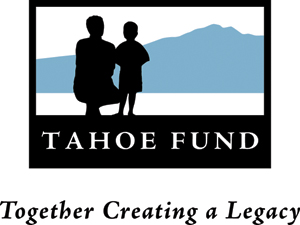 Tahoe Fund Board MeetingNovember 11, 2011Parasol Tahoe Community Foundation2:00 – 5:00 pm2:00 – 2:05		Introductions (5 min)2:05 – 2:10		Tahoe Fund History (Cindy - 5 min)2:10 – 2:40		Budget Update – (Cindy - 30 min) 2:40 – 2:55		Discussion and approval of the Conservation Strategy Group (CSG) contract - action (Patrick - 15 min)2:55 – 3:10		Bylaw Changes – action (Cindy - 15 min)NameQuorumTerms3:10 – 3:15		Election of Officers – action (Cory - 5 min)3:15 – 3:35		Designation of Director Terms –  action (Cindy - 20 min)3:35 – 4:05		Committee Updates (30 minutes)CommunicationsProjectsDevelopmentExecutive CommitteeExecutive Director/CEO search4:05 – 4:25	Committee Selection –  action (Cindy - 20 min)4:25– 4:35		Calendar of Board Meetings – action (Allen - 10 min)4: 35– 4:45		California Tahoe Conservancy License Plate Contract – action (Cindy – 10 minutes)4:45 – 4:55		Authorization by the Board of the Executive Committee to enter into contracts – action (Cindy - 10 minutes)	4:55 – 			Closing Remarks